В целях приведения Административного регламента администрации Красночетайского сельского поселения Красночетайского района Чувашской Республики в соответствие с Федеральным законом от 29.07.2017 №217-ФЗ «О ведении гражданами садоводства и огородничества для собственных нужд и о внесении изменений в отдельные законодательные акты Российской Федерации", Федеральным законом  от 03.08.2018      № 341-ФЗ "О внесении изменений в Земельный кодекс Российской Федерации и отдельные законодательные акты Российской Федерации в части упрощения размещения линейных объектов", администрация Красночетайского сельского поселения Красночетайского района Чувашской Республики   п о с т а н о в л я е т:1. Внести  в приложение  к постановлению администрации Красночетайского сельского поселения Красночетайского района Чувашской Республики 18.02.2019 года № 8 «Об утверждении  административного регламента администрации Красночетайского сельского поселения по предоставлению муниципальной услуги «Предоставление в собственность, аренду, постоянное (бессрочное) пользование земельных участков, находящихся в муниципальной собственности, либо земельных участков государственная собственность  на которые не разграничена, без проведения торгов»  следующие изменения:1.1.  Пункт 1.2. изложить в следующей редакции:«1.2. Муниципальная услуга предоставляется: 1) лицам, указанным в пункте 2 статьи 39.9 Земельного кодекса Российской Федерации, на срок до одного года;2) в виде служебных наделов работникам организаций в случаях, указанных в пункте 2 статьи 24 Земельного кодекса Российской Федерации, на срок трудового договора, заключенного между работником и организацией;3) религиозным организациям для размещения зданий, сооружений религиозного или благотворительного назначения на срок до десяти лет;4) религиозным организациям, если на таких земельных участках расположены принадлежащие им на праве безвозмездного пользования здания, сооружения, на срок до прекращения прав на указанные здания, сооружения;5) лицам, с которыми в соответствии с Федеральным законом от 5 апреля 2013 года № 44-ФЗ "О контрактной системе в сфере закупок товаров, работ, услуг для обеспечения государственных и муниципальных нужд" (далее - Федеральный закон "О контрактной системе в сфере закупок товаров, работ, услуг для обеспечения государственных и муниципальных нужд") заключены гражданско-правовые договоры на строительство или реконструкцию объектов недвижимости, осуществляемые полностью за счет средств федерального бюджета, средств бюджета субъекта Российской Федерации или средств местного бюджета, на срок исполнения этих договоров;6) гражданину для индивидуального жилищного строительства, ведения личного подсобного хозяйства или осуществления крестьянским (фермерским) хозяйством его деятельности в муниципальных образованиях, определенных законом субъекта Российской Федерации, на срок не более чем шесть лет;7) для индивидуального жилищного строительства или ведения личного подсобного хозяйства в муниципальных образованиях, определенных законом субъекта Российской Федерации, гражданам, которые работают по основному месту работы в таких муниципальных образованиях по специальностям, установленным законом субъекта Российской Федерации, на срок не более чем шесть лет;8) гражданину, если на земельном участке находится служебное жилое помещение в виде жилого дома, предоставленное этому гражданину, на срок права пользования таким жилым помещением;9) гражданам в целях осуществления сельскохозяйственной деятельности (в том числе пчеловодства) для собственных нужд на лесных участках на срок не более чем пять лет;10) гражданам и юридическим лицам для сельскохозяйственного, охотхозяйственного, лесохозяйственного и иного использования, не предусматривающего строительства зданий, сооружений, если такие земельные участки включены в утвержденный в установленном Правительством Российской Федерации порядке перечень земельных участков, предоставленных для нужд обороны и безопасности и временно не используемых для указанных нужд, на срок не более чем пять лет;11) садоводческим или огородническим некоммерческим товариществам на срок не более чем пять лет;1.2.  В пункте 2.10:1.2.1.  Подпункт 1.5 изложить в следующей редакции: «1.5. Предметом муниципального контроля за сохранностью  автомобильных дорог местного значения в границах населенных  пунктов Красночетайского сельского поселения Красночетайского  района Чувашской Республики является организация и проведение на территории Красночетайского сельского поселения Красночетайского  района Чувашской Республики проверок соблюдения при осуществленияи юридическими лицами, индивидуальными предпринимателями требований, установленных нормативными правовыми актами органов местного самоуправления Красночетайского сельского поселения Красночетайского  района Чувашской Республики, а также на организацию и проведение мероприятий по профилактике нарушений указанных требований, мероприятий по контролю, осуществляемых без взаимодействия с юридическими лицами, индивидуальными предпринимателями».1.2.2. Подпункт 3 изложить в следующей редакции:«3.  Указанный в заявлении о предоставлении земельного участка земельный участок образован в результате раздела земельного участка, предоставленного садоводческому или огородническому некоммерческому товариществу, за исключением случаев обращения с таким заявлением члена этого товарищества (если такой земельный участок является садовым или огородным) либо собственников земельных участков, расположенных в границах территории ведения гражданами садоводства или огородничества для собственных нужд (если земельный участок является земельным участком общего назначения).Указанный в заявлении о предоставлении земельного участка земельный участок предоставлен некоммерческой организации для комплексного освоения территории в целях индивидуального жилищного строительства, за исключением случаев обращения с заявлением члена этой организации либо этой организации, если земельный участок является земельным участком общего пользования этой организации.»1.2.3. Подпункт 4 изложить в следующей редакции:«4. На указанном в заявлении о предоставлении земельного участка земельном участке расположены здание, сооружение, объект незавершенного строительства, принадлежащие гражданам или юридическим лицам, за исключением случаев, если на земельном участке расположены сооружения (в том числе сооружения, строительство которых не завершено) размещение которых допускается на основании сервитута, публичного сервитута, или объекты, размещенные в соответствии со статьей 39.36 Земельного кодекса Российской Федерации, либо с заявлением о предоставлении  земельного участка обратился собственник этих здания, сооружения, помещений в них, этого объекта незавершенного строительства, а также случаев, если подано заявление о предоставлении земельного участка и в отношении расположенных на нем здания, сооружения, объекта незавершенного строительства принято решение о сносе самовольной постройки либо решение о сносе самовольной постройки или ее приведении в соответствие с установленными требованиями и в сроки, установленные указанными решениями, не выполнены обязанности, предусмотренные частью 11 статьи 55.32 Градостроительного кодекса Российской Федерации;1.2.4. Подпункт 5 изложить в следующей редакции:«5. На указанном в заявлении о предоставлении земельного участка земельном участке расположены здание, сооружение, объект незавершенного строительства, находящиеся в государственной или муниципальной собственности, за исключением случаев, если на земельном участке расположены сооружения (в том числе сооружения, строительство которых не завершено) размещение которых допускается на основании сервитута, публичного сервитута, или объекты, размещенные в соответствии со статьей 39.36 Земельного кодекса Российской Федерации, либо с заявлением о предоставлении земельного участка обратился правообладатель этих здания, сооружения, помещений в них, этого объекта незавершенного строительства.»;1.3 В подпункте 13 слова «дачного хозяйства» исключить. 1.4. Подпункт 16 изложить в следующей редакции:«16. Площадь земельного участка, указанного в заявлении о предоставлении земельного участка садоводческому или огородническому некоммерческому товариществу, превышает предельный размер, установленный пунктом 6 статьи 39.10 настоящего Кодекса.».1.5. Добавить подпункт 26 следующего содержания«26. Испрашиваемый земельный участок полностью расположен в границах зоны с особыми условиями использования территории, установленные ограничения использования земельного участка в соответствии с целями использования такого земельного участка, указанными в заявлении о предоставлении земельного участка.».3. Контроль за исполнением настоящего постановления оставляю за собой.4. Постановление вступает в силу со дня его официального опубликования в периодическом печатном издании «Вестник Красночетайского сельского поселения».Глава Красночетайского сельского поселения                                                   А.Г. Волков ПРОЕКТЧĂВАШ РЕСПУБЛИКИХĔРЛĔ ЧУТАЙ   РАЙОНĚ 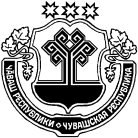 ЧУВАШСКАЯ  РЕСПУБЛИКА КРАСНОЧЕТАЙСКИЙ   РАЙОН  ХĔРЛĔ ЧУТАЙЯЛ ПОСЕЛЕНИЙĚН АДМИНИСТРАЦИЙĚ ЙЫШĂНУ                     2019       №      Хĕрлĕ Чутай салиАДМИНИСТРАЦИЯКРАСНОЧЕТАЙСКОГО  СЕЛЬСКОГО ПОСЕЛЕНИЯ ПОСТАНОВЛЕНИЕ2019    № село Красные ЧетаиО внесении изменений в постановление администрации Красночетайского сельского поселения от 18.02.2019г. № 8 «Об утверждении  административного регламента администрации Красночетайского сельского поселения по предоставлению муниципальной услуги «Предоставление в собственность, аренду, постоянное (бессрочное) пользование земельных участков, находящихся в муниципальной собственности, либо земельных участков государственная собственность  на которые не разграничена, без проведения торгов»О внесении изменений в постановление администрации Красночетайского сельского поселения от 18.02.2019г. № 8 «Об утверждении  административного регламента администрации Красночетайского сельского поселения по предоставлению муниципальной услуги «Предоставление в собственность, аренду, постоянное (бессрочное) пользование земельных участков, находящихся в муниципальной собственности, либо земельных участков государственная собственность  на которые не разграничена, без проведения торгов»